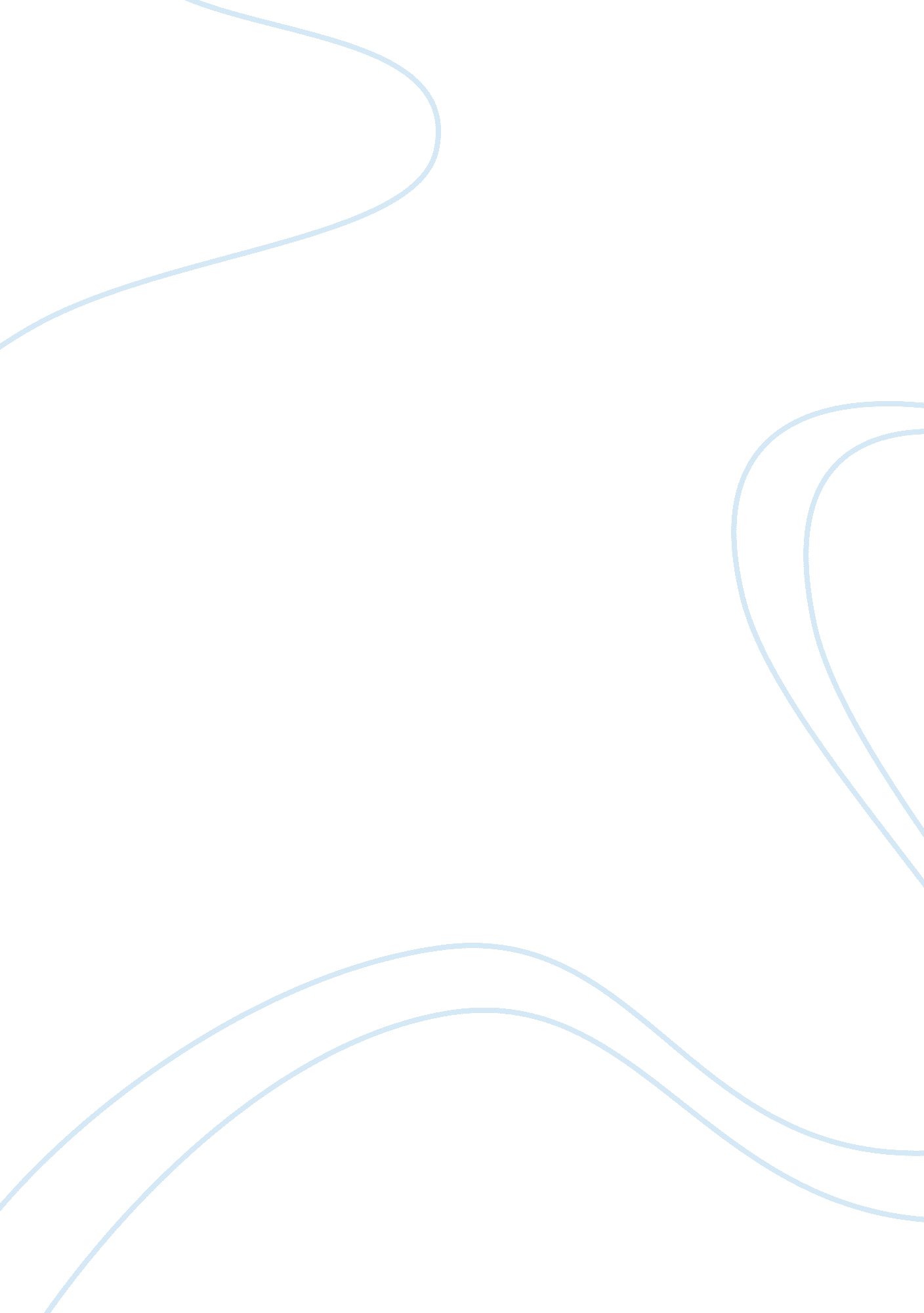 Critical design essay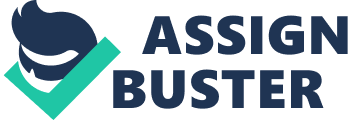 We tried to make the prosaic attractive without using the tired clicks of false glamour. ” she observed In a later Interview. “ You might say we tried to convey the attractiveness of reality, as opposed to the glitter of a never-never land. ” Her work helped to redefine the look of women’s magazines, while also furthering women’s changing roles in society. The design I choose was “ charm. January 1954. By Chip Pinkies” In this design there is a centre picture of a well-dressed woman to show she is the main advertisement of the magazine cover. She is wearing a black dress with white polka dots and a scarf -tie neck line, the dress seems to be silken and sleek; she Is also wearing white gloves the white connotes purity and Innocence, a black hat/head-piece, white earrings and a black strapped handbag that has a rippled and glossy complexion. This shows she is wealthy and educated due to her clothing, and her facial appearance shows this as well because she has makeup on suggesting she is a “ glamorous” person due to the use of red lips, bat winged eyeliner and arched eyebrows. Her expressions are slight, contemn and have a hint of disregard. The implosion of the woman’s skin appears ripple less, soft and flawless. Chip peoples uses Broadway style of writing for her mall heading -charm” she puts the heading into bold, black. Capitals to advertise the magazine company. She uses the same style of writing for the co-heading “ miracles for women who work” this style is quite simple but the way Pinkies places them makes the words powerful, such as placing “ charm” across the top, that spreads fully across the cover gives it superiority. The background of the cover, she has taken a passage from a book. Its style of writing Is In small, typewriter form. The background writing Is vague, and Is a dull yellowy color as though it has been tea stained; this makes the main parts of the design stand out; the woman and the titles. “ Andy Warhol” Andy Warhol Is a famous American artist born on August 6th 1928 and sadly died on February 22nd 1 987, who was a leading figure in the visual art movement known as pop art. His work explores celebrity culture and artistic expressions. Whorl’s art encompassed many forms of media, including hand drawing, painting, printmaking, photography, silk screening, sculpture, film, graphic design and music. Was the author of numerous books, including the philosophy of Andy Warhol and poppies: The Warhol sixties, He is also notable as a gay man who lived openly as such before the gay liberation movement? I am going to write about “ lavender Marilyn, 1962” one of my favorite celebrity culture portraits by Andy Warhol, “ lavender Marilyn” is a portrait of Marilyn Monroe. Warhol had made 23 prints of her; all based on publicity painting Monroe against backgrounds of gold, orange or purple, and giving her green, blue or purple eye shadow. Silk- screen printing made it easy for him to try Hess changes. Between August and December 1962 Warhol produced around 2, 000 pictures, including some of his most famous images. Over ten years he continued to work on them, and to reproduce them again and again. Andy Warhol uses bold, blocked colors on the features that had made Monroe into a “ sex goddess” such as her lip, her eyes and her thick blonde hair, Andy Warhol exaggerates these aspects. Her lips he has over laid with a dark red color, he has made her extremely yellow instead of blonde, and he has applied blue, green over her eyes and eyelids. What I Indo most interesting is that he has left her skin color a peachy color that is the same as the background. This exaggerates her -makeup- that makes us focus on the main advertisement of Marilyn Monroe. “ Comparison” In comparison Pinkies “ charm. 1954” and Whorl’s “ lavender Marilyn” though the subject matter between both of them is very different. They both use images of beautiful women in their pieces. Though Pinkies uses more dull colors as for Warhol he uses bright, exaggerated compositions of colors, the differences contrast well together showing the difference between the two artists work. I personally prefer the work of Chip Pinkies as I like the way her designs are composed using images of everyday women and she is still being able to make them “ glamorous” and the lay out of the text is bold, so it catches the attention of the viewer. Also the use of colors are simple yet appealing to the eye, this is why I prefer the work of Chip Pinkies. Art evaluation Andy Warhol is a famous American artist born on August 6th 1928 and sadly died on February 22nd 1987, who was a leading figure in the visual art movement known as photography, silk screening, sculpture, film, and music. Was the author of numerous books, including the philosophy of Andy Warhol and poppies: The Warhol sixties, He is also notable as a gay man who lived openly as such before the gay liberation movement. I am going to write about “ lavender Marilyn, 1962” one of my favorite celebrity culture portraits by Andy Warhol, “ lavender Marilyn” is a portrait of Marilyn Monroe. Warhol had made 23 prints of her; all based on publicity shot of her 1935 film Niagara. Warhol experimented with different color schemes, painting Monroe against backgrounds of gold, orange or purple, and giving her green, blue or purple ye shadow. Silk- screen printing made it easy for him to try these changes. Between August and December 1962 Warhol produced around 2, 000 pictures, including some of his most famous images. Over ten years he continued to work on them, and to reproduce them again and again. Andy Warhol uses bold, blocked colors on the features that had made Monroe into a “ sex goddess” such as her lip, her eyes and her thick blonde hair, Andy Warhol exaggerates these aspects. Her lips he has over laid with a dark red color, he has made her extremely yellow instead of blonde, and e has applied blue, green over her eyes and eyelids. What I find most interesting is that he has left her skin color a peachy color that is the same as the back round. February 25th 1841 and died 3rd December 1919 at the age of 78, he was a son of a tailor and one of five children, enjoy a happy working- class childhood in Paris. He began his artistic career as a porcelain decorator, making pictures on cups and plates. Afterwards he trained as a painter, sharing a studio with his friend Monet. Renoir was a French artist who was the leading painter of the development of the impressionist style. He mainly painted pictures of very feminine women with beautiful or unique faces. Renoir paintings are notable for his use of vibrant light and saturated colors, most often focusing on people in intimate and candid compositions Renoir loved to paint people enjoying themselves- groups of friends dining and dancing in bright surroundings, or couples chatting in shady parks. He liked to paint sunlight shining through leaves and falling on people’s clothes. His figures all seem to be celebrating – his work is full of life. The painting I chose by Renoir is called “ young girl combing her hair 2. This is my favorite painting by Renoir because I like the dark reds and browns that give the painting a warm, homely, and comforting feeling. He has also laid out the proportions of the face and body very well almost perfectly; he has put in a lot of detail into this painting, such as the hands and each strand of hair. Even though it is Just a simple painting of a girl brushing her hair it has a unique aura of innocence as she wears calm, worry free expression on her face. This is what I like most about this painting and of all the simple situation off girl brushing her hair. 